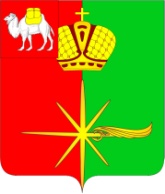 Челябинская областьСОВЕТ ДЕПУТАТОВКАРТАЛИНСКОГО ГОРОДСКОГО ПОСЕЛЕНИЯРЕШЕНИЕот 16 июня 2015 года № 66О внесении изменений и дополнений в Устав Карталинского городского поселения         Совет депутатов Карталинского городского поселения, РЕШАЕТ:1. Внести в Устав Карталинского городского поселения следующиеизменения и дополнения согласно приложению.2. Настоящее решение подлежит официальному опубликованию в средствах массовой информации и обнародованию на информационных стендахпосле его государственной регистрации в территориальном органе уполномоченного федерального органа исполнительной власти в сфере регистрации уставов муниципальных образований.3. Настоящее решение вступает в силу и применяется в соответствии с законодательством  Российской Федерации.Председатель Совета депутатовКарталинского городского поселения                              Н. И. НовокрещеноваПриложение к решению Совета депутатовКарталинского городского поселения от 16 июня 2015 года № 66Изменения и дополнения в Устав Карталинского городского поселения:1) В статье 7 слова «, Главы поселения» - исключить.2) В статье 7 абзац 2 пункта 1 изложить в следующей редакции:« - выборы депутатов Совета депутатов поселения, осуществляются  по одномандатным округам  на основе мажоритарной избирательной системыотносительного большинства». 3) В статье 28 пункт 2 изложить в следующей редакции:«2. Глава поселения избирается Советом депутатов Карталинского городского поселения из числа кандидатов, представленных конкурсной комиссией по результатам конкурса сроком на 5 лет, и возглавляет местную администрацию.»4) В статье 28 пункт 3:«3.Избранный на муниципальных выборах глава поселения  возглавляет администрацию» - исключить.5) Статью 28 добавить пунктом 8 следующего содержания:«8. Глава   поселения входит в состав Собрания депутатов Карталинского муниципального района.»6) Дополнить  статьей 19.1 « Порядок избрания представителей из числа депутатов Совета депутатов Карталинского городского поселения для формирования Собрания депутатов Карталинского муниципального района»:«1.Совет депутатов из своего состава избирает представителей (9 человек)  в состав Собрания депутатов Карталинского муниципального района.   2. Представители избираются большинством голосов от установленной численности депутатов при тайном голосовании, в порядке определенном регламентом Совета депутатов Карталинского городского поселения.  3. Представители  для формирования  Собрания депутатов Карталинского муниципального района избираются на первом заседании Совета депутатов Карталинского городского поселения.»Глава Карталинскогогородского поселения                                                                     М.А. Усольцев